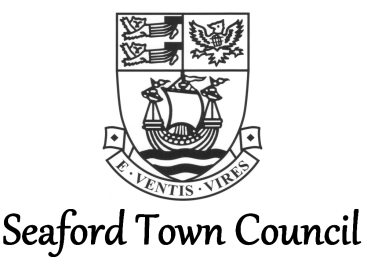 Application FormThank you for requesting an application form for a vacancy in Seaford Town Council. We will use this form to help us decide your suitability for the job, so please ensure that it is accurate and complete.The information you provide on this form will be used in accordance with the Data Protection Act and your form will be retained for six months from the closing date. The application form of the successful candidate will form part of their personnel file and will be used for employment related purposes.Please note: CVs may be submitted but only in addition to the application form – the application form should be a standalone document in itself. All sections of the application form must be completed. Please use extra sheets if necessary to ensure satisfactory information is provided.Please return the application form electronically to georgia.raeburn@seafordtowncouncil.gov.uk For any assistance with the form or process, please contact 07712 538 299.Job DetailsJob DetailsPost Applied For:Assistant GreenkeeperPersonal DetailsPersonal DetailsApplicant Name:Personal DetailsPersonal DetailsSurname:Forename(s):Title:Title:Address:Post Code:Telephone Numbers:Daytime:Evening:Mobile:Email Address:Email Address:Current or Most Recent EmploymentCurrent or Most Recent EmploymentName of Employer:Name of Employer:Job Title:Job Title:Address:Post Code:Telephone Number:Employment Dates:From:To:Address:Post Code:Telephone Number:Current or Final Salary:Period of Notice Required:Period of Notice Required:Please give a brief outline of your main responsibilities:Please give a brief outline of your main responsibilities:If this was your last employer, please state why you left:If this was your last employer, please state why you left:If this is your current employer, please state why you are applying for the post:If this is your current employer, please state why you are applying for the post:Previous EmploymentPlease give details of ALL your previous employment accounting for any gaps. You should use a separate box for each position held, start with the most recent and work back. Please use extra sheets if needed.Previous EmploymentPlease give details of ALL your previous employment accounting for any gaps. You should use a separate box for each position held, start with the most recent and work back. Please use extra sheets if needed.**********Name of Employer:Name of Employer:Job Title:Job Title:Address:Post Code:Telephone Number:Employment Dates:From:To:Address:Post Code:Telephone Number:Final Salary:Please give a brief outline of your main responsibilities:Please give a brief outline of your main responsibilities:Reason for Leaving:Reason for Leaving:**********Name of Employer:Name of Employer:Job Title:Job Title:Address:Post Code:Telephone Number:Employment Dates:From:To:Address:Post Code:Telephone Number:Final Salary:Please give a brief outline of your main responsibilities:Please give a brief outline of your main responsibilities:Reason for Leaving:Reason for Leaving:**********Name of Employer:Name of Employer:Job Title:Job Title:Address:Post Code:Telephone Number:Employment Dates:From:To:Address:Post Code:Telephone Number:Final Salary:Please give a brief outline of your main responsibilities:Please give a brief outline of your main responsibilities:Reason for Leaving:Reason for Leaving:Relevant Education & QualificationsPlease give details of all relevant educational qualifications obtained and those currently being pursued.Relevant Education & QualificationsPlease give details of all relevant educational qualifications obtained and those currently being pursued.Relevant Education & QualificationsPlease give details of all relevant educational qualifications obtained and those currently being pursued.QualificationGradeName of School or Provider.Relevant TrainingRelevant TrainingRelevant TrainingCourse TitleProviderDatesMembership of Professional InstitutesMembership of Professional InstitutesMembership of Professional InstitutesInstituteLevel of MembershipDate of Entry/AwardGaps in Employment or TrainingDetails should be given for any period not accounted for by employment, education or training.Gaps in Employment or TrainingDetails should be given for any period not accounted for by employment, education or training.Gaps in Employment or TrainingDetails should be given for any period not accounted for by employment, education or training.Date FromDate ToReason for GapInformation in Support of Your ApplicationPlease indicate below why you are applying for this post:ReferencesPlease provide details of two referees from which the Council may seek information regarding your suitability for employment covering at least five years of your employment history. One of your referees must be either your current or most recent employer previously. ReferencesPlease provide details of two referees from which the Council may seek information regarding your suitability for employment covering at least five years of your employment history. One of your referees must be either your current or most recent employer previously. Reference 1Reference 1Organisation:Organisation:Contact Full Name:Contact Full Name:Contact Job Title:Relationship:Contact Email:Contact Email:Address:Post Code:Phone Number:Able to be contacted before interview?           Yes   /    NoAble to be contacted before interview?           Yes   /    NoReference 2Reference 2Organisation:Organisation:Contact Full Name:Contact Full Name:Contact Job Title:Relationship:Contact Email:Contact Email:Address:Post Code:Phone Number:Able to be contacted before interview?           Yes   /    NoAble to be contacted before interview?           Yes   /    NoRelationshipsAre you related in any way to an elected member (i.e. Councillor) of Seaford Town Council or an employee of the Council?    Yes  /  No  If yes, please provide details:Personal TransportPersonal TransportDo you hold a current driving licence?Yes / NoAre you a car owner or do you have access to a car?Yes / NoIf YES, please state the type of licence you hold:If YES, please state the type of licence you hold:Do you have any current endorsements?  Yes  /  NoDo you have any current endorsements?  Yes  /  NoIf YES, please specify:If YES, please specify:Post-Selection QuestionsIn order to ensure a fair selection process, there are some necessary questions that the Town Council opts to put to candidates once the selection process has taken place but ahead of interviews being carried out. These will be as follows:Disabilities:In order for the Town Council to meet its obligations, if you are selected for interview the Town Council will at that point seek to ascertain whether you consider yourself to have a disability and as a result, if any adjustments need to be made or alternatives offered to enable a fair recruitment process. The Equality Act 2010 defines a person as having a disability if he/she “has a physical or mental impairment which has a substantial and long-term adverse effect on his/her ability to carry out normal day activities”. Criminal Convictions:Due to this post being a senior level post in a public sector organisation, candidates selected for interview will be asked to give details of any “unspent” convictions as defined in the Rehabilitation of Offenders Act 1974, including dates and sentences.  Where deemed necessary, the Council’s interviewing panel may be required to ask questions about any “unspent” convictions relevant to the duties required of the post of Town Clerk.  A criminal record will not necessarily be a bar to obtaining a position at Seaford Town Council. We will treat the information you provide as strictly confidential.Disciplinary Matters:Due to this post being a senior level post in a public sector organisation, candidates selected for interview will be asked to give details of any disciplinary action they have been subject to during the past five years. Having been subject to disciplinary action will not necessarily be a bar to obtaining a position at Seaford Town Council. We will treat the information you provide as strictly confidential.Eligibility to Work in the UKThe Immigration, Asylum and Nationality Act 2006 requires all employers in the UK to make basic document checks on every candidate, before they commence employment. Are you eligible to work in the United Kingdom and are you able to provide proof of this?  Yes  /  NoIf selected for interview, you will be required to bring along original documents to provide evidence that you are eligible to live and work in the UK and copies will be taken at interview. If unsuccessful these copies will be destroyed in accordance with data protection legislation. If you are offered the post these original documents will be retained on your personnel file.If you are currently working in the UK with VISA restrictions, please provide the following information:Visa Number:                                                                             Expiry Date:DeclarationI declare that the information contained in the application form is true and correct.  I confirm that I have not deliberately withheld any relevant information that could affect the Council’s decision to employ me. I understand that any false or misleading information, or omissions concerning criminal convictions, may disqualify my application or may render my Contract of Employment, if I am appointed, liable to dismissal without notice.Data Protection:If I accept employment with Seaford Town Council, I consent to my personal information being held by the organisation for the administration of my Contract of Employment.  Signed:                                                                           Date:Name:Submitting this completed application form electronically signifies your acceptance of ALL of the above declaration. 